                    Sierra Nevada College                                             		      Student Government Association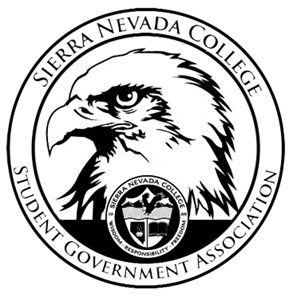 Thursday, April 11, 2019                      This is an agenda for the SGA Board at                     8:30 AM in Campbell Friedman - SGA Office MinutesAttendanceOpen 8:30 amReportsPresidentTy will organize a survey for the senior awards.Everyone on the board will have to update their SGA position binders before next week.Vice PresidentDodgeball tournament was cancelled, due to lack of participation.Drake was unable to attend today’s meeting.TreasurerLuka has started training Antonio on PR’s.Director of CommunicationsMaddy will create a google form for the SGA Elections.Sustainability Chair Lauren will order the materials today/tomorrow for the composting shed.Director of EventsNothing to reportSenatorsNothing to reportAdvisorWill could not attend today’s meeting.Guests & Proposals: General Business Debriefs & Updates:Talent ShowThis was the biggest turnout the talent show has ever had.Next year, there will be a screening for the talent show as well as participants will receive money for participating. Upcoming Events:Spring FormalSeniors will show up at 6:30 pm for the senior toast.The band will play music while students are walking in.Saturday, April 27th 7 to 11 pm.Tickets will be sold Monday through Thursday next week.Motion to approve $100 for Susan Gollery for driving the shuttle back and forth between the Hyatt and school.Approved $100Motion to approve $2,000 organizational necessitiesApproved $2,000Six FlagsWill would look into finding a bus for this event.Friday, May 3rdTy will buy passes for Six Flags.42 Students will be allowed to go on this trip, signups will be available during the Spring Formal sign-ups in the Prime Library.ICC MeetingApril 11th 6:30 pm in the SGA officeBarbequeMay 8th Possible club volleyball tournamentIV will help out with the barbeque, we would buy the drinks and IV will buy the food.SGALast CommentsAdjournmentClose 9:20 amSGA Executive Board: President- Ty Casey, Vice President- Drake Fiske, Treasurer- Luka GobecDirector of Communications- Madalyn Johnson, Sustainability Chair-Lauren Rose, Director of Events- Saana Ahonen,Faculty Advisor- Will Hoida